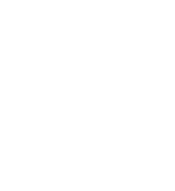 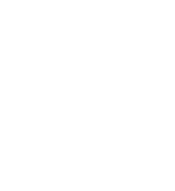 Gold PlanRates shown are monthly pre-tax full time employee contributions.Salary Range$0.00 -$32,000 Salary Range$32,000.01-$37,000 Salary Range$37,000.01 -$48,000 Salary Range$48,000.01 -$67,000 Salary Range$67,000.01 -$92,000 Salary Range$92,000.01 -$125,000 Salary Range$125,000 + Employee$97$110$117$123$130$136$149Employee + Spouse$194$220$233$246$259$272$298Employee + Child(ren)$185$209$221$234$246$258$283Employee + Spouse + Child(ren)$282$319$338$357$376$394$432Blue PlanRates shown are monthly pre-tax full time employee contri- butions.Salary Range$0.00 -$32,000 Salary Range$32,000.01-$37,000 Salary Range$37,000.01 -$48,000 Salary Range$48,000.01 -$67,000 Salary Range$67,000.01 -$92,000 Salary Range$92,000.01 -$125,000 Salary Range$125,000.00 + Employee$37$50$57$63$70$76$89Employee + Spouse$75$101$114$127$140$153$179Employee + Child(ren)$72$96$108$121$133$145$170Employee + Spouse +Child(ren)$110$147$166$185$204$222$260